	Женева, 12 июля 2019 годаУважаемая госпожа,
уважаемый господин,1	Имею честь пригласить вас на организуемый МСЭ мозговой штурм по проблеме уязвимостей системы сигнализации №7 (SS7) и их влияния на различные отрасли, включая цифровые финансовые услуги (далее по тексту "семинар-практикум"), которое проводится 22 октября 2019 года в штаб-квартире МСЭ по адресу: rue de Varembé 2, Женева, Швейцария.Этот семинар-практикум состоится в рамках собрания 11-й Исследовательской комиссии МСЭ-Т, которое проводится 16−25 октября 2019 года в том же месте. 2	В семинаре-практикуме могут принять участие Государства – Члены МСЭ, Члены Секторов МСЭ, Ассоциированные члены МСЭ и Академические организации – Члены МСЭ, а также любое лицо из страны, являющейся Членом МСЭ, которое пожелает внести свой вклад в работу. К таким лицам относятся также члены международных, региональных и национальных организаций, заинтересованных сторон, включая операторов электросвязи, регуляторные органы, ОРС и финансовые учреждения. Участие в семинаре-практикуме является бесплатным, но количество мест ограничено и стипендии не предоставляются. Семинар-практикум будет проходить только на английском языке.3	На сегодняшний день отмечено большое число случаев использования уязвимостей SS7 при различных предпринимаемых хакерами атаках. Общеизвестные атаки на сети SS7 включают телефонный спам, спуфинг телефонных номеров, отслеживание местоположения, мошенничество в отношение абонентов, перехват вызовов и сообщений, DoS, атаки путем проникновения, атаки маршрутизации и т. д. В настоящее время все большее число заинтересованных сторон используют сети ИКТ на базе SS7 для предоставления услуг "over the top", включая цифровые финансовые услуги. Однако уязвимости SS7 увеличили риск незаконного использования приложений клиентов, что приводит к противоправному захвату их активов.4	Данный семинар-практикум предназначен для проведения мозгового штурма, с тем чтобы определить направление дальнейших действий по совершенствованию механизмов защиты SS7 и ускорению темпов их внедрения операторами электросвязи для защиты всех заинтересованных сторон от атак с использованием SS7. Основная цель "мозгового штурма" – выработать план решения этих проблем.5	Подробное описание семинара-практикума и вся связанная с ним информация, включая практические сведения и программу мероприятия, будут размещены на веб-сайте мероприятия по адресу: https://www.itu.int/en/ITU-T/Workshops-and-Seminars/102019/Pages/default.aspx.Этот веб-сайт будет регулярно обновляться по мере появления новой или измененной информации. Участникам предлагается периодически знакомиться с новой информацией.6	В месте проведения мероприятия будут доступны средства беспроводной ЛВС.7	Для того чтобы БСЭ могло предпринять необходимые действия по организации этого семинара-практикума, прошу вас зарегистрироваться с использованием онлайновой формы, размещенной по адресу: https://www.itu.int/net4/CRM/xreg/web/registration.aspx?Event=C-00006338, в максимально короткий срок и не позднее 14 октября 2019 года. Прошу принять к сведению, что предварительная регистрация участников семинаров-практикумов является обязательной и проводится только в онлайновой форме.8	Ряд гостиниц в Женеве предлагают льготные тарифы для делегатов, участвующих в собраниях МСЭ, и предоставляют карту, которая обеспечивает бесплатный доступ к системе общественного транспорта Женевы. Перечень соответствующих гостиниц и руководство по запросу скидки содержатся по адресу: http://itu.int/travel/.9	Хотел бы напомнить вам о том, что для въезда в Швейцарию и пребывания в ней в течение любого срока гражданам некоторых стран необходимо получить визу. Визу следует запрашивать не менее чем за четыре (4) недели до даты начала семинара-практикума и получать в учреждении (посольстве или консульстве), представляющем Швейцарию в вашей стране, или, если в вашей стране такое учреждение отсутствует, в ближайшем к стране выезда.В случае возникновения трудностей для Государств – Членов МСЭ, Членов Секторов МСЭ, Ассоциированных членов МСЭ или Академических организаций – Членов МСЭ и на основании официального запроса, представленного ими в БСЭ, Союз может обратиться в компетентные органы Швейцарии, с тем чтобы содействовать в получении визы, но только не позднее указанного четырехнедельного периода. Любой такой запрос следует осуществлять путем отметки в соответствующей ячейке регистрационной формы не менее чем за четыре недели до даты мероприятия. Запросы следует направлять в Секцию поездок МСЭ (travel@itu.int) с пометкой "запрос о содействии в получении визы" ("visa support").С уважением,(подпись)Чхе Суб Ли
Директор Бюро
стандартизации электросвязи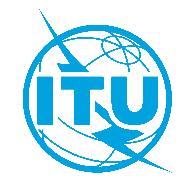 Международный союз электросвязиБюро стандартизации электросвязиОсн.:Циркуляр 183 БСЭ
TSB Events/DAКому:–	Администрациям Государств – Членов Союза–	Членам Сектора МСЭ-Т–	Ассоциированным членам МСЭ-Т–	Академическим организациям − Членам МСЭКопии:–	Председателям и заместителям председателей исследовательских комиссий МСЭ-Т–	Директору Бюро развития электросвязи–	Директору Бюро радиосвязиДля контактов:Денис АНДРЕЕВ (Denis ANDREEV)Кому:–	Администрациям Государств – Членов Союза–	Членам Сектора МСЭ-Т–	Ассоциированным членам МСЭ-Т–	Академическим организациям − Членам МСЭКопии:–	Председателям и заместителям председателей исследовательских комиссий МСЭ-Т–	Директору Бюро развития электросвязи–	Директору Бюро радиосвязиТел.:
Факс:
Эл. почта:+41 22 730 5780
+41 22 730 5853
tsbevents@itu.intКому:–	Администрациям Государств – Членов Союза–	Членам Сектора МСЭ-Т–	Ассоциированным членам МСЭ-Т–	Академическим организациям − Членам МСЭКопии:–	Председателям и заместителям председателей исследовательских комиссий МСЭ-Т–	Директору Бюро развития электросвязи–	Директору Бюро радиосвязиПредмет:Организуемый МСЭ мозговой штурм по проблеме уязвимостей SS7 и их влияния на различные отрасли, включая цифровые финансовые услуги 
(Женева, Швейцария, 22 октября 2019 г.)